ÉNONCÉ DE L'OBJETInclure l'objet de la politique.PORTÉEIndiquez qui et ce que la police couvre.RÈGLES ET ATTENTESInclure les tâches, les obligations et les responsabilités attendues de l'employé.ESPACE DE TRAVAIL ET ÉQUIPEMENTDétaillez toutes les exigences et commentaires supplémentaires.COMMUNICATIONDécrivez les méthodes et la disponibilité pour la communication en ligne et hors ligne.SÉCURITÉFournissez les exigences de sécurité ou un lien vers l'accord de sécurité et/ou d'accès à distance.SANTÉ ET SÉCURITÉDécrire les exigences en matière de formation en matière de sécurité et l'entente visant à maintenir un environnement de travail sécuritaire.CONFIDENTIALITÉFournir des lignes directrices sur la confidentialité ou un lien vers l'accord de confidentialité existant.L'EMPLOYEUR A FOURNI L'ÉQUIPEMENT ET LES ATTENTES EN MATIÈRE D'ENTRETIEN ET D'UTILISATIONÉQUIPEMENT À FOURNIR PAR L'EMPLOYÉATTENTES DE L'ESPACE DE TRAVAILDÉMENTITous les articles, modèles ou informations fournis par Smartsheet sur le site Web sont fournis à titre de référence uniquement. Bien que nous nous efforcions de maintenir les informations à jour et correctes, nous ne faisons aucune déclaration ou garantie d'aucune sorte, expresse ou implicite, quant à l'exhaustivité, l'exactitude, la fiabilité, la pertinence ou la disponibilité en ce qui concerne le site Web ou les informations, articles, modèles ou graphiques connexes contenus sur le site Web. Toute confiance que vous accordez à ces informations est donc strictement à vos propres risques.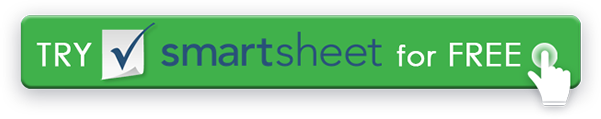 